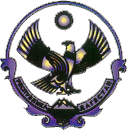 А Д М И Н И С Т Р А Ц И ЯМУНИЦИПАЛЬНОГО РАЙОНА «СЕРГОКАЛИНСКИЙ РАЙОН» РЕСПУБЛИКИ ДАГЕСТАНул.317 Стрелковой дивизии, д.9, Сергокала, 368510,E.mail  sergokalarayon@e-dag.ru тел/факс: (230) 2-33-40, 2-32-42ОКПО 04047027, ОГРН 1070548000775, ИНН/КПП 0527001634/052701001П О С Т А Н О В Л Е Н И Е№136                                                                               от 06.07.2021 г. Об утверждении административного регламента по предоставлению Администрацией МР «Сергокалинский район» муниципальной услугипо предоставлению в аренду зданий, строений, сооружений, помещений, находящихся в муниципальной собственности, на торгах по инициативе гражданина или юридического лицаВ соответствии с пунктами 3.3.4, 3.3.25.1 Положения о Министерстве по В соответствии с распоряжением Правительства Республики Дагестан                                от 6 ноября 2019 г. №331-р и от 26 марта 2021 г. №9-р «О внесении изменений в План мероприятий («дорожную карту») по улучшению позиции Республики Дагестан в Национальном рейтинге состояния инвестиционного климата в субъектах Российской Федерации», Администрация МР «Сергокалинский район»постановляет:Утвердить прилагаемый административный регламент по предоставлению Администрацией МР «Сергокалинский район» муниципальной услуги по предоставлению в аренду находящихся в муниципальной собственности зданий, строений, сооружений, помещений на торгах по инициативе гражданина или юридического лица.Контроль за исполнением настоящего постановления возложить на Алигаджиева А.М. - заместителя Главы Администрации МР «Сергокалинский район».Глава	                                                                   	М. ОмаровУтвержденпостановлением Администрации МР 								«Сергокалинский район» от «06» июля 2021 г. № 136Административный регламентпо предоставлению Администрацией МР «Сергокалинский район» муниципальной услуги по предоставлению в аренду зданий, строений, сооружений, помещений, находящихся в муниципальной собственности, на торгах по инициативе гражданина или юридического лица I. Общие положенияПредмет регулирования Административного регламента1.1. Административный регламент по предоставлению Администрацией МР «Сергокалинский район» по предоставлению в аренду находящихся в муниципальной собственности МР «Сергокалинский район»  зданий, строений, сооружений, помещений на торгах по инициативе гражданина или юридического лица (далее соответственно - Административный регламент, муниципальная услуга, объекты имущества) определяет сроки и последовательность административных процедур (действий) Администрации МР «Сергокалинский район»  (далее – Администрация МР «Сергокалинский район»), его структурных подразделений и должностных лиц, порядок взаимодействия структурных подразделений Администрации МР «Сергокалинский район» с заявителями, указанными в пункте 1.2 Административного регламента, а также порядок взаимодействия с другими органами исполнительной власти Республики Дагестан, федеральными органами исполнительной власти, органами местного самоуправления и иными организациями при предоставление государственной услуги.Круг заявителей1.2. Муниципальная услуга предоставляется юридическим лицам, индивидуальным предпринимателям, физическим лицам либо их уполномоченным представителям, имеющим право на получение в аренду находящихся в муниципальной собственности Администрации МР «Сергокалинский район» объектов имущества на торгах (далее - заявитель, заявители).Требования к порядку информированияо предоставлении муниципальной услуги1.3. Информация о местонахождении, контактных телефонах, официальном сайте, адресе электронной почты и графике работы Администрации МР «Сергокалинский район» в информационно-телекоммуникационной сети "Интернет", в федеральной государственной информационной системе "Единый портал государственных и муниципальных услуг (далее - Портал) и в республиканской государственной информационной системе "Республиканский реестр государственных и муниципальных услуг (функций)" (далее - республиканский реестр).Информация по вопросу предоставления муниципальной услуги и сведений о ходе ее предоставления представляется в том числе с использованием Портала.1.4. Указанная информация может быть получена в порядке консультирования.Для получения информации по процедуре предоставления государственной услуги заявителями используются следующие формы консультирования:индивидуальное консультирование лично;индивидуальное консультирование по почте (по электронной почте);индивидуальное консультирование по телефону;публичное письменное консультирование;публичное устное консультирование.1.5. Время ожидания заявителя при индивидуальном консультировании при личном обращении не должно превышать 15 минут.Индивидуальное консультирование при личном обращении каждого заявителя должностным лицом Администрации МР «Сергокалинский район» (далее - должностное лицо) не должно превышать 10 минут.1.6. Индивидуальное консультирование по почте (по электронной почте).При индивидуальном консультировании по почте ответ на обращение заинтересованного лица направляется почтой в адрес заинтересованного лица в случае обращения в письменной форме либо по электронной почте на электронный адрес заинтересованного лица - в случае обращения в форме электронного документа в срок, установленный законодательством Российской Федерации.Датой получения обращения является дата регистрации входящего обращения в Администрации МР «Сергокалинский район».1.7. Индивидуальное консультирование по телефону не должно превышать 10 минут.Консультации общего характера (о местонахождении, графике работы, требуемых документах) также предоставляются с использованием средств автоинформирования. При автоинформировании обеспечивается круглосуточное предоставление справочной информации.1.8. Публичное письменное консультирование осуществляется путем размещения информационных материалов на информационных стендах в местах предоставления муниципальной услуги, публикации информационных материалов в средствах массовой информации, включая публикацию на официальных сайтах и на Портале.1.9. Публичное устное консультирование осуществляется должностным лицом с привлечением средств массовой информации.1.10. Должностные лица подразделений, предоставляющих муниципальную услугу, при ответе на обращения заявителей:при устном обращении заявителя (по телефону или лично) могут дать ответ самостоятельно. В случаях, когда должностное лицо не может самостоятельно ответить на заданный при телефонном обращении вопрос, телефонный звонок должен быть переадресован (переведен) другому должностному лицу или обратившемуся лицу сообщается телефонный номер, по которому можно получить необходимую информацию;при ответе на телефонные звонки, устные и письменные обращения должны отвечать вежливо и корректно;при ответе на телефонные звонки должностное лицо, осуществляющее консультирование, должно назвать фамилию, имя, отчество (последнее - при наличии), занимаемую должность и наименование структурного подразделения ОМС РД. По результатам консультирования должностное лицо, осуществляющее консультирование, должно кратко подвести итоги и перечислить заявителю меры, которые необходимо предпринять;ответы на письменные обращения даются в простой, четкой и понятной форме в письменном виде и должны содержать:ответы на поставленные вопросы;должность, фамилию и инициалы лица, подписавшего ответ;фамилию и инициалы исполнителя;наименование структурного подразделения - исполнителя;номер телефона исполнителя;не вправе осуществлять консультирование заявителей, выходящее за рамки информирования о стандартных процедурах и условиях оказания муниципальной услуги и влияющее прямо или косвенно на индивидуальные решения заявителей.1.11. На стендах в местах предоставления муниципальной услуги размещаются следующие информационные материалы:исчерпывающая информация о порядке предоставления муниципальной услуги;выдержки из Административного регламента и приложение к нему;схема размещения должностных лиц и режим приема ими заявителей;номера кабинетов, в которых предоставляется муниципальная услуга, фамилии, имена, отчества (последнее - при наличии) и должности соответствующих должностных лиц;список сайтов уполномоченных многофункциональных центров предоставления муниципальных услуг (далее - многофункциональные центры) в Республике Дагестан, на которых можно узнать адрес и графики работы данных многофункциональных центров;выдержки из нормативных правовых актов по наиболее часто задаваемым вопросам;исчерпывающий перечень документов, необходимых в соответствии с нормативными правовыми актами для предоставления муниципальной услуги;формы заявлений, образцы их заполнения;перечень оснований для отказа в предоставлении муниципальной услуги;порядок обжалования решений, действий или бездействия должностных лиц, предоставляющих муниципальную услугу.Тексты информационных материалов печатаются удобным для чтения шрифтом (размер не менее 14), без исправлений, при необходимости отдельные положения информационных материалов выделяются полужирным шрифтом.1.12. На официальных сайтах в информационно-телекоммуникационной сети "Интернет" размещаются следующие информационные материалы:полное наименование и почтовые адреса Администрации МР «Сергокалинский район», его структурных подразделений;справочные телефоны, по которым можно получить консультацию по порядку предоставления муниципальной услуги;адреса электронной почты Администрации МР «Сергокалинский район», его структурных подразделений;текст Административного регламента с приложением;информационные материалы (полная версия), содержащиеся на стендах в местах предоставления муниципальной услуги.1.13. На Портале размещается следующая информация:полное наименование, почтовые адреса и график работы подразделений Администрации МР «Сергокалинский район», предоставляющих государственную услугу;справочные телефоны, по которым можно получить консультацию по порядку предоставления государственной услуги;адреса электронной почты Администрации МР «Сергокалинский район»;порядок получения информации заявителями по вопросам предоставления муниципальной услуги, сведений о результате предоставления муниципальной услуги.II. Стандарт предоставления государственной услугиНаименование муниципальной услуги2.1. Муниципальная услуга по предоставлению в аренду зданий, строений, сооружений, помещений, находящихся в муниципальной собственности Республики Дагестан, на торгах по инициативе гражданина или юридического лица.Наименование органа местного самоуправления, предоставляющегогосударственную услугу2.2. Муниципальную услугу предоставляет Администрации МР «Сергокалинский район».2.3. При предоставлении муниципальной услуги осуществляется взаимодействие с федеральными органами исполнительной власти, органами исполнительной власти Республики Дагестан, органами местного самоуправления и иными организациями.2.4. Администрации МР «Сергокалинский район»  не вправе требовать от заявителя осуществления действий, в том числе согласований, необходимых для получения муниципальной услуги и связанных с обращением в иные государственные органы, органы местного самоуправления, организации, за исключением получения услуг и получения документов и информации, включенных в перечень услуг, которые являются необходимыми и обязательными для предоставления муниципальных услуг Администрации МР «Сергокалинский район», утвержденные правовыми актами органов местного самоуправления Администрации МР «Сергокалинский район» (далее – правовой акт)с учетом распоряжения Правительства Республики Дагестан от 15 июля 2015 № 296-р                       «Об утверждении Типового перечня муниципальных услуг, предоставляемых органами местного самоуправления муниципальных образований Республики Дагестан».Описание результата предоставлениягосударственной услуги2.5. Результатом предоставления муниципальной услуги является:заключение договора аренды муниципального имущества;отказ в заключении договора аренды муниципального имущества.Срок предоставления муниципальной услуги2.6. При предоставлении в аренду находящихся в муниципальной собственности объектов имущества на торгах по инициативе гражданина или юридического лица срок предоставления государственной услуги не должен превышать 60 календарных дней со дня поступления заявления в Администрацию МР «Сергокалинский район».Перечень нормативных правовых актов, регулирующих отношения,возникающие в связи с предоставлением муниципальной услуги2.7. Перечень нормативных правовых актов, регулирующих отношения, возникающие в связи с предоставлением государственной услуги, размещен на официальном сайте Администрации МР «Сергокалинский район» в информационно-телекоммуникационной сети "Интернет", в реестре и на Портале.Исчерпывающий перечень документов, необходимых в соответствии с нормативными правовыми актами для предоставления муниципальной услуги, которые являются необходимыми и обязательными для предоставления муниципальной услуги, подлежащих представлению заявителем, способы их получения, в том числе в электронной форме,порядок их представления2.8. Для получения муниципальной услуги по предоставлению в аренду находящихся в муниципальной собственности объектов имущества на торгах заявитель представляет следующие документы:1) сопроводительное письмо (заявление) о проведении аукциона на право заключения договора аренды муниципального имущества по форме согласно приложению к настоящему Административному регламенту, содержащее;информацию о предполагаемом объекте аренды;цель аренды;срок аренды;2) документ, подтверждающий личность заявителя, а в случае обращения представителя юридического или физического лица - документ, подтверждающий полномочия представителя юридического или физического лица в соответствии с законодательством Российской Федерации, копия которого заверяется должностным лицом Администрации МР «Сергокалинский район» и приобщается к поданному заявлению.Исчерпывающий перечень документов, необходимых в соответствии с нормативными правовыми актами для предоставления муниципальной услуги, которые находятся в распоряжении государственных органов, органов местного самоуправления и иных органов, участвующих в предоставлении государственной услуги, и которые заявитель вправепредставить, а также способы их получения заявителями, в том числе в электронной форме, порядок их представления2.9. Для принятия решения о предоставлении в аренду находящихся в муниципальной собственности объектов имущества на торгах  от Администрации МР «Сергокалинский район»  органов исполнительной власти Российской Федерации, Республики Дагестан, органов местного самоуправления и иных организаций запрашиваются следующие документы:выписка из Единого государственного реестра недвижимости об основных характеристиках и зарегистрированных правах на объект недвижимости;выписка из Единого государственного реестра юридических лиц (ЕГРЮЛ) (Единого государственного реестра индивидуальных предпринимателей (ЕГРИП));учредительные документы.Документы, указанные в настоящем пункте, могут быть представлены заявителем самостоятельно. При этом непредставление заявителем указанных документов не является основанием для отказа заявителю в предоставлении услуги.2.10. Администрации МР «Сергокалинский район» не вправе требовать от заявителя:представления документов и информации или осуществления действий, представление или осуществление которых не предусмотрено нормативными правовыми актами, регулирующими отношения, возникающие в связи с предоставлением муниципальной услуги;представления документов и информации, которые в соответствии с нормативными правовыми актами Российской Федерации, нормативными правовыми актами Республики Дагестан и муниципальными правовыми актами находятся в распоряжении государственных органов, предоставляющих государственную услугу, иных государственных органов, органов местного самоуправления и (или) подведомственных государственным органам и органам местного самоуправления организаций, участвующих в предоставлении государственных или муниципальных услуг, за исключением документов, указанных в части 6 статьи 7 Федерального закона от 27 июля 2010 года N 210-ФЗ "Об организации предоставления государственных и муниципальных услуг";представления документов и информации, отсутствие и (или) недостоверность которых не указывались при первоначальном отказе в приеме документов, необходимых для предоставления муниципальной услуги, либо в предоставлении муниципальной услуги, за исключением случаев, предусмотренных пунктом 4 части 1 статьи 7 Федерального закона от 27 июля 2010 года N 210-ФЗ "Об организации предоставления государственных и муниципальных услуг".Исчерпывающий перечень оснований для отказа в приеме документов, необходимых для предоставления муниципальной услуги2.11. Оснований для отказа в приеме документов, необходимых для предоставления муниципальной услуги, законодательством Российской Федерации не предусмотрено.Исчерпывающий перечень оснований для приостановленияили отказа в предоставлении муниципальной услуги2.12. Основаниями для отказа в предоставлении муниципальной услуги являются следующие случаи:имущество не учтено в реестре муниципального имущества;на имущество не зарегистрировано право муниципальной собственности;имущество предоставлено по договору иному лицу либо закреплено за муниципальным предприятием, учреждением или органом местного самоуправления;на имущество наложено ограничение в виде ареста по решению суда;предлагаемое распоряжение недвижимым имуществом противоречит нормам законодательства Российской Федерации.2.13. Основания для приостановления процедуры предоставления муниципальной услуги отсутствуют.Перечень услуг, которые являются необходимыми и обязательными для предоставления муниципальной услуги, в том числе сведения о документе (документах), выдаваемом (выдаваемых) организациями, участвующими в предоставлении  муниципальной услуги2.14. Услуги, которые являются необходимыми и обязательными для предоставления муниципальной услуги, не предусмотрены.Порядок, размер и основания взимания государственнойпошлины или иной платы, взимаемой за предоставлениемуниципальной услуги2.15. Муниципальная услуга предоставляется без взимания государственной пошлины или иной платы.Максимальный срок ожидания в очереди при подаче запросао предоставлении муниципальной услуги и при получениирезультата предоставления муниципальной услуги2.16. Максимальный срок ожидания в очереди для подачи документов в канцелярию Администрации МР «Сергокалинский район» и при получении результата предоставления муниципальной услуги составляет 15 минут.Срок регистрации запроса заявителя о предоставлениимуниципальной услуги, в том числе в электронной форме2.17. Заявление, поступившее в Администрацию МР «Сергокалинский район»,   в том числе в электронной форме, подлежит обязательной регистрации в течение 1 рабочего дня с момента поступления в Администрации МР «Сергокалинский район».2.18. Заявление, представленное заявителем через многофункциональный центр, регистрируется в Администрации МР «Сергокалинский район» в день поступления от многофункционального центра такого заявления с приложением документов, а также описи принятых заявления и прилагаемых к нему документов.Требования к помещениям, в которых предоставляется муниципальная услуга, к месту ожидания и приема заявителей, размещению и оформлению визуальной, текстовой и мультимедийной информации о порядке предоставления такой услуги2.19. Места предоставления муниципальной услуги должны отвечать следующим требованиям.Здания, в которых расположено ОМС РД, должны быть оборудованы входом для свободного доступа заявителей.Входы в помещения Администрации МР «Сергокалинский район» оборудуются пандусами, расширенными проходами, позволяющими обеспечить беспрепятственный доступ инвалидов, включая инвалидов-колясочников.Центральные входы в здания Администрации МР «Сергокалинский район»  должны быть оборудованы информационной табличкой (вывеской), содержащей информацию о наименовании, местонахождении, режиме работы Администрации МР «Сергокалинский район», а также о телефонных номерах справочной службы.Помещения для работы с заявителями оборудуются информационными стендами, вывесками, указателями.Визуальная, текстовая и мультимедийная информация о порядке предоставления муниципальной услуги размещается на информационном стенде или информационном терминале в помещении Администрации МР «Сергокалинский район» для ожидания и приема граждан (устанавливаются в удобном для заявителей месте), а также на Портале и официальном сайте Администрации МР «Сергокалинский район».Оформление визуальной, текстовой и мультимедийной информации о порядке предоставления государственной услуги должно соответствовать оптимальному зрительному и слуховому восприятию этой информации заявителями.Должностные лица, предоставляющие муниципальную услугу, обеспечиваются личными нагрудными идентификационными карточками с указанием фамилии, имени, отчества (последнее - при наличии) и должности либо настольными табличками аналогичного содержания.Рабочие места должностных лиц, предоставляющих государственную услугу, оборудуются компьютерами и оргтехникой, позволяющими своевременно и в полном объеме получать справочную информацию по вопросам предоставления услуги и организовать предоставление государственной услуги в полном объеме.Места ожидания должны соответствовать комфортным условиям для заявителей и оптимальным условиям работы специалистов, в том числе необходимо наличие доступных мест общего пользования (туалет, гардероб).Места ожидания в очереди на консультацию или получение результатов муниципальной услуги должны быть оборудованы стульями, кресельными секциями или скамьями (банкетками). Количество мест ожидания определяется исходя из фактической нагрузки и возможностей для их размещения в здании, но не может составлять менее 5 мест.Места для заполнения документов оборудуются стульями, столами канцелярскими (стойками) и обеспечиваются писчей бумагой и принадлежностями в количестве, достаточном для оформления документов заявителями.В помещениях для должностных лиц, предоставляющих муниципальную услугу, и местах ожидания и приема заявителей необходимо наличие системы кондиционирования воздуха, средств пожаротушения и системы оповещения о возникновении чрезвычайной ситуации.Для лиц с ограниченными возможностями здоровья (включая лиц, использующих кресла-коляски и собак-проводников) должны обеспечиваться:условия для беспрепятственного доступа в помещения Администрации МР «Сергокалинский район»;возможность самостоятельного передвижения по территории, на которой расположены помещения Администрации МР «Сергокалинский район», а также входа в помещения и выхода из них, посадки в транспортное средство и высадки из него, в том числе с использованием кресла-коляски;возможность сопровождения и самостоятельного передвижения, оказания помощи инвалидам, имеющим стойкие расстройства функции зрения;условия по надлежащему размещению оборудования и носителей информации, необходимых для обеспечения беспрепятственного доступа инвалидов с учетом ограничений их жизнедеятельности;возможность дублирования необходимой для инвалидов звуковой и зрительной информации, а также надписей, знаков и иной текстовой и графической информации знаками, выполненными рельефно-точечным шрифтом Брайля, допуска сурдопереводчика и тифлосурдопереводчика;возможность допуска в помещения ОМС РД собаки-проводника при наличии документа, подтверждающего ее специальное обучение и выдаваемого по форме и в порядке, определенным законодательством Российской Федерации;помощь работников Администрации МР «Сергокалинский район», предоставляющих муниципальные услуги, инвалидам в преодолении барьеров, мешающих получению ими услуг наравне с другими лицами.Показатели доступности и качества государственной услуги2.20. Показателем доступности и качества муниципальной услуги является возможность:получать муниципальную услугу своевременно и в соответствии со стандартом предоставления государственной услуги, в том числе через многофункциональные центры и в электронной форме;получать полную, актуальную и достоверную информацию о порядке предоставления муниципальной услуги, в том числе с использованием информационно-коммуникационных технологий;получать информацию о результате предоставления муниципальной услуги;обращаться в досудебном и (или) судебном порядке в соответствии с законодательством Российской Федерации с жалобой на принятое по его заявлению решение или на действия (бездействие) сотрудников Минимущества Дагестана.2.21. Основные требования к качеству предоставления государственной услуги:своевременность предоставления муниципальной услуги;достоверность и полнота информирования заявителя о ходе рассмотрения его обращения;удобство и доступность получения заявителем информации о порядке предоставления муниципальной услуги.2.22. Показателями качества предоставления государственной услуги являются срок рассмотрения заявления, отсутствие или наличие жалоб на решения и (или) действия (бездействие) должностных лиц.2.23. При предоставлении муниципальной услуги:при направлении запроса почтовым отправлением или в электронной форме непосредственного взаимодействия заявителя с должностным лицом, осуществляющим предоставление муниципальной услуги, не требуется;при личном обращении заявитель осуществляет взаимодействие с должностным лицом, осуществляющим предоставление муниципальной услуги, при подаче запроса и получении подготовленных в ходе исполнения муниципальной услуги документов.Возможность получения сведений о ходе предоставления государственной услуги реализуется по номерам телефонов, адресам электронной почты, указанным на официальном сайте и Портале.Иные требования, в том числе учитывающие особенности предоставления муниципальной услуги в многофункциональных центрах и особенности предоставления муниципальной услуги в электронной форме2.25. На официальном сайте и Портале заявителям предоставляется возможность получения информации о предоставляемой муниципальной услуге.2.26. С использованием официального сайта и Портала заявителям предоставляется возможность мониторинга хода предоставления муниципальной услуги.2.27. Средства электронной подписи, применяемые при подаче запроса через официальный сайт и Портал, должны быть сертифицированы в соответствии с законодательством Российской Федерации.2.28. Предоставление государственной услуги Администрации МР «Сергокалинский район» возможно в электронной форме.2.29. Заявления и прилагаемые к ним документы о предоставлении государственной услуги в электронной форме, указанные в пунктах 2.10-2.13 Административного регламента, должны быть подписаны заявителем в соответствии с требованиями Федерального закона от 6 апреля 2011 г. № 63-ФЗ "Об электронной подписи", статьями 21.1, 21.2 Федерального закона от 27 июля 2010 года № 210-ФЗ "Об организации предоставления государственных и муниципальных услуг" усиленной квалификационной подписью.2.30. Предоставление Администрацией МР «Сергокалинский район»  муниципальной услуги в многофункциональных центрах осуществляется при наличии соглашения о взаимодействии между государственным автономным учреждением Республики Дагестан "Многофункциональный центр предоставления государственных и муниципальных услуг в Республике Дагестан" и ОМС РД.2.31. Прием заявлений и документов, необходимых для предоставления муниципальной услуги, и выдача результата предоставления муниципальной услуги осуществляются в многофункциональных центрах в соответствии с соглашением о взаимодействии между государственным автономным учреждением Республики Дагестан "Многофункциональный центр предоставления государственных и муниципальных услуг в Республике Дагестан" и ОМС РД.При этом сроки передачи заявлений и документов, необходимых для предоставления муниципальной услуги, многофункциональным центром Администрации МР «Сергокалинский район» не должны превышать трех рабочих дней.III. Состав, последовательность и сроки выполнения административных процедур (действий), требования к порядку их выполнения, в том числе особенности выполнения административных процедур (действий) в электронной форме3.1. Организация предоставления муниципальной услуги Администрации МР «Сергокалинский район» включает в себя следующие административные процедуры:3.1.2. Рассмотрение заявления, поступившего в том числе в электронной форме, о проведении аукциона на право заключения договора аренды муниципального имущества.3.1.3. Запрос документов, необходимых в соответствии с нормативными правовыми актами Российской Федерации для рассмотрения заявления, которые находятся в распоряжении государственных органов, органов местного самоуправления и иных организаций и которые заявитель вправе представить, и направление запроса о подготовке документов на проведение рыночной оценки ежемесячной арендной платы за аренду имущества.3.1.4. Принятие решения о проведении аукциона на право заключения договора аренды государственного имущества.3.1.5. Выдача документов о проведении аукциона на право заключения договора аренды государственного имущества.3.1.6. Организация аукциона на право заключения договора аренды объекта недвижимости.3.1.7. Прием и рассмотрение заявок от претендентов на участие в аукционе и их допуск к участию в аукционе.3.1.8. Проведение аукциона.3.1.9. Заключение договора аренды с победителем аукциона.3.1.10. Исправление допущенных опечаток и (или) ошибок в выданных в результате предоставления государственной услуги документах.Рассмотрение заявления, поступившего в том числе в электронной форме, о проведении аукциона на право заключения договора аренды государственного имущества3.2. Основанием для начала административной процедуры является поступление ответственному должностному лицу Администрации МР «Сергокалинский район» (далее - ответственное должностное лицо) заявления (в том числе в электронной форме, подписанное усиленной квалифицированной электронной подписью).3.2.1. Ответственное должностное лицо осуществляет рассмотрение поступившего заявления и приложенных к нему документов на предмет соответствия требованиям законодательства Российской Федерации, комплектности и обеспечивает выполнение административных процедур, предусмотренных 3.3.1-3.3.4 пункта 3.3 Административного регламента, или в случае наличия полного комплекта документов - административных процедур, предусмотренных пунктами 3.4-3.6 Административного регламента.Максимальный срок выполнения данного действия составляет 1 рабочий день.3.2.2. Результатом настоящей административной процедуры является обеспечение выполнения административных процедур в соответствии с пунктом 3.2.1 Административного регламента.3.2.3. Способом фиксации результата административной процедуры является направление в адрес заявителя письма о дате и времени проведения заседания комиссии Минимущества Дагестана по рассмотрению вопросов распоряжения имуществом, находящимся в государственной собственности Республики Дагестан, утвержденной приказом Минимущества Дагестана от 13 декабря 2018 г. N 135 (далее - Комиссия), с приглашением принять участие в заседании указанной комиссии.Запрос документов, необходимых в соответствии с нормативными правовыми актами Российской Федерации для рассмотрения заявления, которые находятся в распоряжении государственных органов, органов местного самоуправления и иных организаций и которые заявитель вправе представить, и направление запроса о подготовке документов на проведение рыночной оценки ежемесячной арендной платы за аренду имущества3.3. Основанием для начала административной процедуры является отсутствие в Администрации МР «Сергокалинский район» документов, необходимых в соответствии с нормативными правовыми актами Российской Федерации для предоставления муниципальной услуги, которые находятся в распоряжении федеральных органов исполнительной власти, исполнительных органов государственной власти Республики Дагестан, органов местного самоуправления или иных организаций.3.3.1. Ответственное должностное лицо осуществляет подготовку и направление запроса в федеральные органы исполнительной власти, исполнительные органы государственной власти Республики Дагестан или органы местного самоуправления, в распоряжении которых находятся документы, необходимые для предоставления муниципальной услуги, а также направляет запрос в соответствующее структурное подразделение Министерства о подготовке документов для проведения оценки рыночной стоимости ежемесячной арендной платы за аренду имущества.Направление запроса в федеральные органы исполнительной власти, исполнительные органы государственной власти Республики Дагестан или органы местного самоуправления осуществляется посредством единой системы межведомственного электронного взаимодействия.Максимальный срок выполнения данного действия составляет не более 25 календарных дней.3.3.2. Результатом административной процедуры является получение из федеральных органов исполнительной власти, исполнительных органов государственной власти Республики Дагестан, органов местного самоуправления или организаций запрашиваемых документов либо отказ в их предоставлении, а также получение отчета об оценке рыночной стоимости ежемесячной арендной платы за аренду имущества (далее - отчет об оценке).3.3.3. Способом фиксации административной процедуры является регистрация полученных от федеральных органов исполнительной власти, исполнительных органов государственной власти Республики Дагестан, органов местного самоуправления или организаций запрашиваемых документов, а также подписание акта оказания услуг между Администрацией МР «Сергокалинский район»  и лицом, подготовившим отчет об оценке.3.4. Непредставление федеральными органами исполнительной власти, исполнительными органами государственной власти Республики Дагестан, органами местного самоуправления или организациями запрошенных документов не является основанием для отказа заявителю в предоставлении муниципальной услуги.Принятие решения о проведении аукциона на право заключениядоговора аренды муниципального имущества3.5. Основанием для начала административной процедуры является наличие полного комплекта документов в соответствии с пунктами 2.8, 2.9 Административного регламента в Администрации МР «Сергокалинский район»  для принятия решения о предоставлении объекта имущества.3.5.1. Ответственное должностное лицо обеспечивает подготовку проекта протокола заседания Комиссии и выносит его на рассмотрение Комиссии.Максимальный срок выполнения данного действия составляет 5 рабочих дней.3.5.2. По итогам рассмотрения Комиссией обращения заявителя Комиссия принимает решение о возможности передачи в аренду имущества путем проведения аукциона либо об отказе в такой передаче.3.5.3. В случае принятия Комиссией положительного заключения о возможности передачи в аренду имущества путем проведения аукциона ответственное должностное лицо подготавливает проект распорядительного акта ОМС РД, обеспечивает его согласование со структурными подразделениями ОМС РД и представляет на подписание уполномоченному лицу.3.5.4. Подписанный уполномоченным лицом распорядительный акт передается лицом, ответственным за делопроизводство (документооборот), на регистрацию в ответственное структурное подразделение.Максимальный срок выполнения данного действия составляет 1 рабочий день.3.5.5. В случае принятия Комиссией заключения об отказе в передаче в аренду муниципального недвижимого имущества Администрации МР «Сергокалинский район»  путем проведения аукциона ответственный исполнитель в течение двух рабочих дней подготавливает проект ответа заявителю и представляет на подписание и уполномоченному лицу. К сопроводительному письму (ответу) в адрес заявителя прикладываются заверенная копия протокола заседания Комиссии и ранее представленный комплект документов.3.5.6. Результатом административной процедуры является принятие (посредством издания распорядительного акта) решения О Администрации МР «Сергокалинский район».3.5.7. Принятое решение о передаче в аренду муниципального недвижимого имущества Администрации МР «Сергокалинский район» путем проведения аукциона является основанием для последующего предоставления муниципальной услуги по предоставлению объекта имущества в аренду на торгах.3.5.8. Способом фиксации результата административной процедуры является оформление распорядительного акта с присвоением ему регистрационного номера и занесением данного номера в базу данных в порядке делопроизводства, установленном в Администрации МР «Сергокалинский район».Выдача документов о проведении аукциона на правозаключения договора аренды муниципального имущества3.6. Основанием для начала административной процедуры является принятие (посредством издания распорядительного акта) решения о проведении аукциона на право заключения договора аренды муниципального имущества.3.6.1. Решение, указанное в пункте 3.6 Административного регламента, а также копия протокола заседания Комиссии выдаются заявителю или направляются ему на бумажном носителе по адресу, содержащемуся в его заявлении о предоставлении в аренду муниципального имущества на торгах.Максимальный срок выполнения данного действия составляет 1 рабочий день.3.6.2. Результатом административной процедуры является отправка в адрес заявителя письма с приложением решения, указанного в пункте 3.6 Административного регламента.3.6.3. Выдача документов при личном обращении заявителя осуществляется ответственным исполнителем.Ответственный исполнитель извещает заявителя о дате, времени и месте получения документов письмом либо телефонограммой в день подписания распорядительного акта о проведении аукциона на право заключения договора аренды муниципального имущества.При обращении заявителя ответственный исполнитель:1) устанавливает личность заявителя, в том числе проверяет документ, удостоверяющий его личность;2) проверяет правомочия заявителя, в том числе полномочия представителя заявителя действовать от его имени при получении документов;3) выдает документы заявителю;4) на копии расписки в получении документов ответственный исполнитель проставляет свои фамилию и инициалы, должность, свою подпись, фамилию и инициалы заявителя и предлагает проставить подпись заявителю;5) отказывает в выдаче документов в случае, если за выдачей документов обратилось лицо, не являющееся заявителем (его представителем), либо обратившееся лицо отказалось предъявить документ, удостоверяющий его личность.Максимальный срок выполнения данного действия составляет 1 рабочий день.3.6.4. В случае если в заявлении было указано на необходимость получения решения о проведении аукциона на право заключения договора аренды муниципального имущества в форме электронного документа, Администрация МР «Сергокалинский район» направляет заявителю принятое решение в форме электронного документа, подписанного электронной подписью, в том числе с использованием Портала.3.6.5. Способом фиксации административной процедуры является регистрация письма в адрес заявителя с присвоением ему регистрационного номера и занесением данного номера в базу данных в порядке делопроизводства, установленном в Администрации МР «Сергокалинский район» и занесение отметок об отправке решения заявителю в реестры исходящей корреспонденции.Организация аукциона на право заключенияобъекта недвижимости3.7. Основанием для начала административной процедуры является принятие (посредством издания распорядительного акта) решения о проведении аукциона на право заключения договора аренды государственного имущества, в том числе в связи с поступившей заявкой от гражданина или юридического лица.3.7.1. Администрация МР «Сергокалинский район» проводит аукцион по предоставлению в аренду государственного имущества на основании распорядительно акта Администрации МР «Сергокалинский район».Извещение о проведении аукциона размещается на официальном сайте торгов не менее чем за 20 дней до дня окончания подачи заявок на участие в аукционе.Документация об аукционе разрабатывается и утверждается распоряжением Администрации МР «Сергокалинский район».3.7.2. Результатом выполнения административной процедуры является размещение извещения о проведении аукциона, документации об аукционе на официальном сайте Администрации МР «Сергокалинский район» в сети "Интернет", а также на официальном сайте торгов.Максимальный срок выполнения административной процедуры составляет 47 календарных дней.Прием и рассмотрение заявок от претендентов на участиев аукционе и их допуск к участию в аукционе3.8. Основанием для начала административного действия является наступление даты начала приема заявок для участия в аукционе, указанной в документации об аукционе.Должностным лицом, ответственным за выполнение административной процедуры, является секретарь аукционной комиссии Администрации МР «Сергокалинский район», утвержденной распоряжением Администрации МР «Сергокалинский район».Заявка на участие в аукционе подается в срок и по форме, которые установлены документацией об аукционе.При получении заявки на участие в аукционе, поданной в форме электронного документа, ответственный исполнитель подтверждает в письменной форме или в форме электронного документа ее получение в течение 1 рабочего дня с даты получения такой заявки.Заявка и прилагаемые к ней документы, поступившие в срок, указанный в извещении о проведении аукциона, регистрируются секретарем аукционной комиссии в день поступления в журнале регистрации заявок с присвоением номера и с указанием даты и времени приема.Прием заявок на участие в аукционе прекращается в указанный в извещении о проведении аукциона день рассмотрения заявок на участие в аукционе.Заявка, поступившая по окончании срока приема заявок, указанного в извещении о проведении аукциона, не рассматривается и возвращается заявителю или его уполномоченному представителю в тот же день.По требованию заявителя секретарь комиссии выдает расписку в получении заявки на участие в аукционе на право заключения договора аренды муниципального имущества с указанием даты и времени ее получения.Аукционная комиссия рассматривает заявки на участие в аукционе на предмет соответствия требованиям, установленным документацией об аукционе, и соответствия заявителей требованиям, установленным приказом ФАС России от 10.02.2010 N 67 "О порядке проведения конкурсов или аукционов на право заключения договоров аренды, договоров безвозмездного пользования, договоров доверительного управления имуществом, иных договоров, предусматривающих переход прав в отношении государственного или муниципального имущества, и перечне видов имущества, в отношении которого заключение указанных договоров может осуществляться путем проведения торгов в форме конкурса" (далее - Приказ N 67), в срок, не превышающий десяти дней с даты окончания срока подачи заявок, аукционная комиссия:1) рассматривает заявки на участие в аукционе на предмет соответствия требованиям, установленным документацией об аукционе, и соответствия заявителей требованиям, предъявляемым к участникам аукциона;2) принимает по каждому заявителю решение о допуске заявителя к участию в аукционе и о признании заявителя участником аукциона в случае его соответствия указанным требованиям либо об отказе в допуске заявителя к участию в аукционе по основаниям, предусмотренным Приказом;3) оформляет протоколом рассмотрения заявок на участие в аукционе, который подписывается всеми присутствующими на заседании членами аукционной комиссии в день окончания рассмотрения заявок.На основании результатов рассмотрения заявок на участие в аукционе аукционной комиссией принимается решение о допуске к участию в аукционе заявителя и о признании заявителя участником аукциона или об отказе в допуске такого заявителя к участию в аукционе, которое оформляется протоколом рассмотрения заявок на участие в аукционе.Протокол ведется аукционной комиссией и подписывается всеми присутствующими на заседании членами аукционной комиссии в день окончания рассмотрения заявок. Протокол должен содержать сведения о заявителях, решение о допуске заявителя к участию в аукционе и признании его участником аукциона или об отказе в допуске к участию в аукционе с обоснованием такого решения и с указанием положений Приказа N 67, которым не соответствует заявитель, положений документации об аукционе, которым не соответствует его заявка на участие в аукционе, положений такой заявки, не соответствующих требованиям документации об аукционе.Уведомление о признании (непризнании) заявителя участником аукциона вручается секретарем аукционной комиссии заявителю, либо его уполномоченному представителю в день подписания протокола лично, либо в случае неявки направляется заказным почтовым отправлением с уведомлением о вручении.В случае если по окончании срока подачи заявок на участие в аукционе подана только одна заявка или не подано ни одной заявки, в указанный протокол вносится информация о признании аукциона несостоявшимся.В аукционе могут участвовать только заявители, признанные участниками аукциона. Организатор аукциона обязан обеспечить участникам аукциона возможность принять участие в аукционе непосредственно или через своих представителей.Результатом выполнения административной процедуры является признание заявителя участником аукциона.Проведение аукциона3.9. Основанием для начала административного действия является признание заявителя участником аукциона.Должностными лицами, ответственными за выполнение административной процедуры, являются специалисты Администрации МР «Сергокалинский район»Аукцион проводится Администрации МР «Сергокалинский район» в присутствии членов аукционной комиссии и участников аукциона (их представителей) в порядке, предусмотренном Правилами проведения конкурсов или аукционов на право заключения договоров аренды, договоров безвозмездного пользования, договоров доверительного управления имуществом, иных договоров, предусматривающих переход прав в отношении государственного или муниципального имущества, утвержденными Приказом N 67.По итогам проведения аукциона оформляется протокол аукциона, который подписывается всеми присутствующими членами комиссии в день проведения аукциона.Администрация МР «Сергокалинский район» размещает протокол аукциона (далее - протокол) на официальном сайте торгов и на официальном сайте Администрации МР «Сергокалинский район»  в течение дня, следующего за днем его подписания.Результатом выполнения административного действия является определение победителей аукциона.Протокол аукциона размещается на официальном сайте торгов Администрации МР «Сергокалинский район» в течение дня, следующего за днем подписания протокола.Максимальный срок выполнения административной процедуры при проведении аукциона - 2 рабочих дня.Заключение договора арендыс победителем аукциона3.10. Основанием для начала административного действия является подписание протокола об итогах проведения аукциона.Договор аренды заключается не ранее чем через десять дней, но не более 20 дней со дня размещения на официальном сайте торгов протокола об итогах проведения аукциона либо протокола рассмотрения заявок на участие в аукционе в случае, если аукцион признан несостоявшимся по причине подачи единственной заявки на участие в аукционе либо признания участником аукциона только одного заявителя.Подписанный заявителем и уполномоченным лицом и скрепленный печатью заявителя (при наличии печати) и ОМС РД договор и акт приема-передачи регистрируются в журнале регистрации договоров аренды ответственным исполнителем не ранее чем через десять и не позднее чем через двадцать дней с момента размещения информации об итогах проведения аукциона на официальном сайте, при этом один экземпляр договора выдается заявителю под роспись.Результатом административного действия является заключение договора аренды.Исправление допущенных опечаток и (или) ошибок в выданных в результате предоставления муниципальной услуги документах3.11. Основанием для начала административной процедуры является представление (направление) заявителем в Администрацию МР «Сергокалинский район» в произвольной форме заявления об исправлении опечаток и (или) ошибок, допущенных в выданных в результате предоставления муниципальной услуги документах.3.11.1. Ответственное должностное лицо рассматривает заявление, представленное заявителем, и проводит проверку указанных в заявлении сведений в срок, не превышающий 2 рабочих дней с даты регистрации соответствующего заявления.3.11.2. Критерием принятия решения по административной процедуре является наличие или отсутствие таких опечаток и (или) ошибок.3.11.3. В случае выявления допущенных опечаток и (или) ошибок в выданных в результате предоставления государственной услуги документах ответственное должностное лицо осуществляет исправление и замену указанных документов в срок, не превышающий 5 рабочих дней с момента регистрации соответствующего заявления.3.11.4. В случае отсутствия опечаток и (или) ошибок в документах, выданных в результате предоставления государственной услуги, ответственное должностное лицо письменно сообщает заявителю об отсутствии таких опечаток и (или) ошибок в срок, не превышающий 5 рабочих дней с момента регистрации соответствующего заявления.3.11.5. Результатом административной процедуры является выдача (направление) заявителю исправленного взамен ранее выданного документа, являющегося результатом предоставления государственной услуги, или сообщение об отсутствии таких опечаток и (или) ошибок.Порядок осуществления в электронной форме, в том числе с использованием Портала, административных процедур в соответствии с положениями статьи 10 Федерального закона от 27 июля 2010 года N 210-ФЗ "Об организации предоставления государственных и муниципальных услуг"3.12. Администрации МР «Сергокалинский район» обеспечивает прием документов в электронной форме с использованием Портала, необходимых для предоставления государственной услуги, и регистрацию заявления о предоставлении муниципальной услуги без необходимости повторного представления заявителем таких документов на бумажном носителе.3.12.1. При получении заявления о предоставлении муниципальной услуги с использованием Портала в автоматическом режиме контроль запроса, заявителю сообщается присвоенный заявлению о предоставлении муниципальной услуги в электронной форме уникальный номер, по которому в Портале заявителю будет представлена информация о ходе выполнения указанного запроса.3.12.2. После принятия заявления о предоставлении муниципальной услуги, направленным заявителем с использованием Портала, ответственным исполнителем статус запроса заявителя в личном кабинете на Портале обновляется до статуса "принято".3.12.3. Заявитель вправе совершить в электронной форме при получении государственной услуги с использованием Портала следующие действия:получение информации о порядке и сроках предоставления муниципальной услуги;формирование запроса о предоставлении муниципальной услуги;прием и регистрация запроса о предоставлении муниципальной услуги и иных документов, необходимых для предоставления муниципальной услуги;получение сведений о ходе выполнения запроса о предоставлении муниципальной услуги в срок, не превышающий одного рабочего дня после получения запроса заявителя о ходе предоставления муниципальной услуги, на адрес электронной почты или с использованием Портала по выбору заявителя;осуществление оценки качества предоставления услуги;досудебное (внесудебное) обжалование решений, и действий (бездействия) Администрации МР «Сергокалинский район», а также их должностных лиц;получение результата муниципальной услуги, указанного в пункте 3.6 Административного регламента, в виде электронного документа, подписанного усиленной квалифицированной электронной подписью уполномоченного лица, либо документа на бумажном носителе в Администрацию МР «Сергокалинский район»  или МФЦ (по выбору заявителя).IV. Порядок выполнения административных процедур (действий)многофункциональными центрами предоставления государственныхи муниципальных услугИсчерпывающий перечень административных процедур(действий), выполняемых многофункциональными центрами4.1. Заявитель вправе обратиться с заявлением о предоставлении объекта недвижимости, находящегося в муниципальной  собственности Администрации МР «Сергокалинский район», в аренду без проведения торгов в любой многофункциональный центр в пределах территории Республики Дагестан по выбору заявителя в случае, если между Администрации МР «Сергокалинский район», предоставляющим муниципальную услугу, и многофункциональным центром заключено соглашение о взаимодействии.Предоставление муниципальной услуги многофункциональным центром включает в себя следующие административные процедуры:информирование заявителя о порядке предоставления муниципальной услуги в многофункциональном центре, о ходе предоставления муниципальной услуги, по иным вопросам, связанным с предоставлением муниципальной услуги, а также консультирование заявителя о порядке предоставления муниципальной услуги в многофункциональном центре;прием запроса заявителя о предоставлении муниципальной услуги и иных документов, необходимых для предоставления муниципальной услуги;выдача заявителю результата предоставления муниципальной услуги, в том числе выдача документов на бумажном носителе, подтверждающих содержание электронных документов, направленных в многофункциональный центр по результатам предоставления муниципальной услуги Администрации МР «Сергокалинский район».Информирование заявителя о порядке предоставления муниципальной услуги в многофункциональном центре, о ходе предоставления государственной услуги, по иным вопросам, связанным с предоставлением муниципальной услуги, а также консультирование заявителя о порядке предоставления муниципальной услуги в многофункциональном центре4.2. Информацию о ходе выполнения запроса о предоставлении муниципальной услуги, а также консультирование заявителей о порядке предоставления муниципальной услуги в многофункциональном центре предоставления государственных и муниципальных услуг (далее - МФЦ) можно получить:у специалистов МФЦ;посредством обращения по электронной почте в МФЦ;посредством Портала;из информационного стенда, оборудованного в МФЦ.Прием запроса заявителя о предоставлении государственнойуслуги и иных документов, необходимых для предоставлениямуниципальной услуги4.3. Основанием для начала предоставления муниципальной услуги является подача заявления с пакетом документов, предусмотренных пунктом 2.8 настоящего Административного регламента, в МФЦ.Лицом, ответственным за прием и регистрацию заявлений, является специалист МФЦ.Специалист МФЦ принимает заявление, фиксирует факт его получения путем регистрации в автоматизированной информационной системе "Логистика", осуществляет проверку наличия всех документов, указанных в заявлении.При наличии всех документов, предусмотренных пунктом 2.8 настоящего Административного регламента, заявителю возвращается копия заявления с отметкой о дате принятия, регистрационном номере и подписью специалиста, а также расписка в получении документов.При отсутствии каких-либо документов, указанных в заявлении, на заявлении и его копии делается отметка об отсутствии документов с указанием, какие документы отсутствуют.Максимальный срок приема и регистрации заявления и документов, представленных заявителем, не должен превышать 15 минут.Результатом данного административного действия являются прием заявления с пакетом документов, его регистрация и направление принятых документов в ОМС РД.Срок осуществления данной процедуры составляет один рабочий день.Выдача заявителю результата предоставления муниципальной услуги, в том числе выдача документов на бумажном носителе, подтверждающих содержание электронных документов, направленных в многофункциональный центр по результатам предоставления муниципальной услуги Администрации МР «Сергокалинский район»4.4. Основанием для начала административной процедуры по выдаче заявителю результата предоставления муниципальной услуги является поступление документов от Администрации МР «Сергокалинский район».Лицом, ответственным за выдачу результата предоставления муниципальной услуги, является специалист МФЦ.Решение о проведении аукциона на право заключения договора аренды муниципального имущества, письмо в адрес заявителя, договор аренды, а также акт приема-передачи регистрируются в автоматизированной информационной системе "Логистика". Экземпляры указанных документов выдаются под роспись заявителю.Срок осуществления процедуры по выдаче результата услуги является один рабочий день.В случае если при подаче заявления и прилагаемых к нему документов через МФЦ в расписке МФЦ указано по выбору заявителя место получения готовых документов - МФЦ, то датой передачи результата предоставления муниципальной услуги считается дата передачи документов курьеру МФЦ.V. Формы контроля за исполнениемАдминистративного регламентаПорядок осуществления текущего контроля за соблюдением и исполнением ответственными должностными лицами положений Административного регламента и иных нормативных правовых актов Российской Федерации,устанавливающих требования к предоставлению муниципальнойуслуги, а также принятием ими решений5.1. Текущий контроль за соблюдением последовательности действий, определенных административными процедурами по предоставлению муниципальной услуги, и принятием решений ответственными должностными лицами осуществляется непрерывно главой органа местного самоуправления, заместителем, начальником структурного подразделения, курирующих вопросы предоставления муниципальной услуги.Порядок и периодичность осуществления плановых и внеплановыхпроверок полноты и качества предоставления государственной услуги, в том числе порядок и формы контроля за полнотой и качеством предоставления государственной услуги5.2. Контроль за полнотой и качеством предоставления Администрацией МР «Сергокалинский район» муниципальной услуги включает в себя проведение плановых и внеплановых проверок, выявление и устранение нарушений прав заявителей, рассмотрение, принятие решений и подготовку ответов на обращения заявителей, содержащих жалобы на решения, действия (бездействие) должностных лиц Администрации МР «Сергокалинский район».5.3. Порядок и периодичность проведения плановых проверок выполнения структурными подразделениями ОМС РД положений Административного регламента и иных нормативных правовых актов Российской Федерации, устанавливающих требования к предоставлению муниципальной услуги, осуществляются в соответствии с планом работы ОМС РД на текущий год.5.4. Решение об осуществлении плановых и внеплановых проверок полноты и качества предоставления Администрацией МР «Сергокалинский район» услуги принимается главой Администрации МР «Сергокалинский район».5.5. Плановые проверки проводятся на основании годовых планов работы, внеплановые проверки проводятся при выявлении нарушений по предоставлению муниципальной услуги или по конкретному обращению заявителя.5.6. Плановые и внеплановые проверки полноты и качества предоставления муниципальной услуги осуществляются структурным подразделением Администрации МР «Сергокалинский район», ответственным за организацию работы по рассмотрению обращений граждан, и уполномоченными должностными лицами на основании соответствующих ведомственных нормативных правовых актов.Проверки проводятся с целью выявления и устранения нарушений прав заявителей и привлечения виновных лиц к ответственности. Результаты проверок оформляются отдельным актом.Ответственность должностных лиц ОМС РД за решения и действия (бездействие), принимаемые (осуществляемые) ими в ходе предоставлениямуниципальной услуги5.7. По результатам проведенных проверок в случае выявления нарушений прав заявителей виновные лица привлекаются к ответственности в порядке, установленном законодательством Российской Федерации.Персональная ответственность работников Администрации МР «Сергокалинский район» РД за несоблюдение порядка осуществления административных процедур в ходе предоставления муниципальной услуги закрепляется в их должностных регламентах.Требования к порядку и формам контроля за предоставлением муниципальной услуги, в том числе со стороны граждан, их объединений и организаций5.8. Контроль за предоставлением муниципальной услуги со стороны граждан, их объединений и организаций является самостоятельной формой контроля и осуществляется путем направления обращений в Администрацию МР «Сергокалинский район», а также путем обжалования действий (бездействия) и решений, принятых (осуществляемых) в ходе исполнения Административного регламента, в вышестоящие органы государственной власти.VI. Досудебный (внесудебный) порядок обжалования решенийи действий (бездействия) ОМС РД, а также их должностных лицИнформация для заинтересованных лиц об их праве на досудебное (внесудебное) обжалование действий (бездействия) и (или) решений, принятых (осуществленных) в ходе предоставления муниципальнойуслуги (далее - жалоба)6.1. Заявитель вправе подать жалобу на решение и (или) действие (бездействие) Администрации МР «Сергокалинский район» и (или) его должностных лиц, муниципальных служащих Администрации МР «Сергокалинский район» при предоставлении муниципальной услуги (далее - жалоба).Органы, организации и уполномоченные на рассмотрение жалобы лица, которым может быть направлена жалоба заявителя в досудебном (внесудебном) порядке6.2. Жалоба может быть направлена заявителем в случае обжалования действий (бездействия) и решения:должностных лиц ОМС РД – главе муниципального образования;глав муниципального образования - в компетентные органы.Способы информирования заявителей о порядке подачи и рассмотрения жалобы6.3. Информацию о порядке подачи и рассмотрения жалобы заявители и их представители могут получить на информационных стендах в местах предоставления муниципальных услуг, на официальных сайтах и на Портале.Перечень нормативных правовых актов, регулирующих порядокдосудебного (внесудебного) обжалования решений и действий (бездействия) органа, предоставляющего муниципальную услугу, а также его должностных лиц6.4. Порядок досудебного (внесудебного) обжалования решений и (или) действий (бездействия) органа, предоставляющего муниципальную услугу, а также его должностных лиц регулируется:Федеральным законом от 2 мая 2006 г. № 59-ФЗ «О порядке рассмотрения обращений граждан Российской Федерации» (Собрание законодательства Российской Федерации, 2006, № 19, ст. 2060; 2018, № 53 (часть I), ст. 8454);Федеральным законом от 27 июля 2010 г. № 210-ФЗ «Об организации предоставления государственных и муниципальных услуг» (Собрание законодательства Российской Федерации, 2010, № 31, ст. 4179);информация, предусмотренная в настоящем разделе, подлежит обязательному размещению на Портале, а также в соответствующем разделе муниципального реестра.ПриложениеАдминистративному регламенту,утвержденному постановлением Администрации МР «Сергокалинский район»от «06» июля 2021 г. № 136                                 ЗАЯВЛЕНИЕ               об объявлении аукциона на приобретение права              аренды здания, строения, сооружения, помещения,              находящихся в муниципальной                                      В Администрацию МР «Сергокалинский район»                                       от _________________________________                                      (для юридических лиц - наименование,                                       государственный регистрационный                                       номер записи о государственной                                       регистрации юридического лица                                       в Едином государственном   реестре                                       юридических лиц и идентификационный                                       номер налогоплательщика                                       (за исключением случаев, если                                       заявителем является иностранное                                       юридическое лицо);                                       для физических лиц - фамилия,                                       имя и (при наличии) отчество,                                       реквизиты документа, удостоверяющего                                       личность заявителя (для гражданина)                                       Адрес заявителя: ___________________                                       (местонахождение юридического лица;                                       место регистрации физического лица)                                       Почтовый адрес и (или) адрес                                       электронной почты для связи                                       с заявителем: ______________________       Прошу(сим) объявить аукцион на приобретение права аренды следующегообъекта  имущества __________________________________________________ <1>,находящегося   в   муниципальной   собственности  Администрации МР «Сергокалинский район»  и расположенного по адресу: _____________________, с кадастровым номером <2>:_________________ площадью ___________ кв. м, сроком на ______________ <3>.      Цель использования объекта аренды: ___________________________________.         В соответствии с Федеральным законом от 27 июля 2006 г. № 152-ФЗ                            «О персональных данных» я даю свое согласие Администрации МР «Сергокалинский район» (оператор), находящемуся по адресу: _________________________________________, на обработку (любое действие (операцию) или совокупность действий (операций), совершаемых                           с использованием  средств автоматизации или без использования таких средств                        с персональными данными, включая сбор, запись, систематизацию, накопление, хранение, уточнение (обновление, изменение), извлечение, использование,   передачу (распространение, предоставление, доступ), обезличивание, блокирование, удаление, уничтожение) персональных данных, указанных в настоящем заявлении. Достоверность   сведений подтверждаю.  Настоящее согласие действует со дня подписания заявления до дня отзыва согласия в письменной форме.Заявитель: ___________________                     ______________ «__» _______ 20__ г.                        (Ф.И.О., должность)                                 (подпись)                   представителя (подпись)                                   М.П.                    юридического лица, Ф.И.О                  физического лица или его                         представителя    Даю   свое   согласие   на   участие   в   опросе по оценке качествапредоставленной мне государственной услуги по телефону: __________________.    Заявитель: ___________________      ______________ «__» _______ 20__ г.                       (Ф.И.О., должность)                      (подпись)                  представителя (подпись)                     М.П.                     юридического лица, Ф.И.О.                           физического лица или его                        представителя--------------------------------<1> Указывается наименование объекта имущества.<2> Указывается при наличии.<3> Указывается срок аренды объекта имущества.